 АДМИНИСТРАЦИЯ 
ЛЕНИНСКОГО МУНИЦИПАЛЬНОГО РАЙОНА
ВОЛГОГРАДСКОЙ ОБЛАСТИ______________________________________________________________________________ПОСТАНОВЛЕНИЕОт  14.09.2018  №  554Об утверждении прейскуранта цен на дополнительные платные услуги, оказываемые муниципальным бюджетным образовательным учреждением дополнительного образования «Ленинский детско-юношеский центр» Ленинского муниципального района Волгоградской областиВ целях совершенствования и модернизации условий труда и работы муниципального бюджетного образовательного учреждения дополнительного образования «Ленинский детско-юношеский центр» Ленинского муниципального района Волгоградской области за счет привлечения внебюджетных средств, в соответствии с решением Ленинской районной Думы Волгоградской области от 26.05.2011 № 6/217 «О принятии Порядка установления тарифов на услуги (работы), предоставляемые муниципальными предприятиями и учреждениями Ленинского муниципального района», на основании Протокола комиссии по регулированию тарифов на услуги (работы) муниципальных предприятий и учреждений Ленинского муниципального района Волгоградской области № 2 от 05.09.2018, руководствуясь статьей 22 Устава Ленинского муниципального района Волгоградской области,администрация Ленинского муниципального районаПОСТАНОВЛЯЕТ:Утвердить прейскурант цен на дополнительные платные услуги, оказываемые муниципальным бюджетным образовательным учреждением дополнительного образования «Ленинский детско-юношеский центр» Ленинского муниципального района Волгоградской области (прилагается).Муниципальному бюджетному образовательному учреждению дополнительного образования «Ленинский детско-юношеский центр» Ленинского муниципального района Волгоградской области при оказании дополнительных платных услуг руководствоваться утвержденным настоящим постановлением прейскурантом цен. Контроль исполнения постановления возложить на начальника отдела образования администрации Ленинского муниципального района Т.Ю. Чуланову.Глава администрацииЛенинского муниципального района 				  Н.Н. Варваровский УТВЕРЖДЕНпостановлением администрации Ленинского муниципального района от 14.09.2018 № 554Прейскурант цен на дополнительные платные услуги, оказываемые муниципальным бюджетным образовательным учреждением дополнительного образования «Ленинский детско-юношеский центр» Ленинского муниципального района Волгоградской области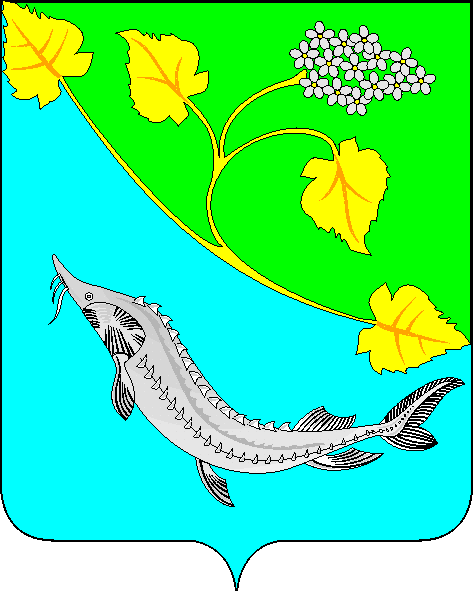 №п/пНаименование услугиСтоимость услуги1Проведение детского праздника150 рублей 1 человек/1 час при группе 10 человек.-15 рублей/1 человек час за каждого последующего, если группа свыше 10 человек.2Услуги аниматора (ведущего)1500 рублей\1 час.3Создание мультимедийной продукцииВидеоролик 10-15 минут - 1000 рублей.Свыше 15 минут - 1500 рублей.